UMOWA ZLECENIE  Nr……………………..Zawarta w Warszawie w dniu ………………..  roku pomiędzy:Skarbem Państwa – Ośrodkiem Rozwoju Edukacji z siedzibą w Warszawie (00-478 Warszawa) przy Al. Ujazdowskich 28, NIP: 7010211452, REGON: 142143583, zwanym w treści umowy "Zamawiającym", w imieniu którego działa:Pani ……………………..- p.o. Dyrektor Ośrodka Rozwoju Edukacjia Panem/Panią ……………………….., prowadzącym/prowadzącą działalność gospodarczą pod firmą: 
…………………………………., z siedzibą: …………………., ul. ……………….., nr …….., …………………., poczta  (załącznik nr 1do umowy - Aktualny odpis w właściwego rejestru), NIP: ………………………,  REGON: ………………………………………………, zwanym dalej – „Wykonawcą”§ 1. Przedmiotem umowy jest wykonanie i dostawa materiałów promocyjnych zgodnie ze	specyfikacją rodzajowo-ilościową, stanowiącą załącznik nr 1 do umowy   - Szczegółowy opis przedmiotu zamówienia.Umowa finansowana jest z projektu nr 243/2019/ADM2019/M „PRZYJAZNA SZKOŁA – ONE SĄ WŚRÓD NAS”.Zamawiający w dniu podpisania umowy przekaże Wykonawcy logotypy, projekty graficzne do umieszczenia na wskazanych materiałach.Wykonawca dostarczy do akceptacji Zamawiającego:- egzemplarze próbne materiałów/próbki materiałów- projekty naniesienia otrzymanych logotypów/treści/projektów na wskazanych 
w Załączniku nr 1 materiałach.5.  Zamawiający zatwierdzi lub zgłosi uwagi do otrzymanych, m. in. egzemplarzy próbnych,     projektów naniesienia logotypów/treści, o których mowa w ust. 4, nie później niż w terminie     3 dni roboczych od ich otrzymania.6. Wykonawca nie później niż w ciągu 3 dni roboczych od dnia przekazania uwag przez      Zamawiającego, dostarczy poprawione propozycje, uwzględniając wyniki uzgodnień 
      z Zamawiającym w zakresie zgłoszonych uwag.7. Po uzyskaniu akceptacji Zamawiającego, m. in. dla egzemplarzy próbnych oraz projektów    naniesienia logotypów/treści na materiałach, nastąpi realizacja całości zamówienia    w terminie określonym § 2 ust. 1. § 2. Wykonawca dostarczy materiały promocyjne określone w Szczegółowym opisie       przedmiotu zamówienia w terminie do dnia 17 października 2019 r.Wykonawca dostarczy przedmiot umowy do siedziby Zamawiającego mieszczącej 
się przy Al. Ujazdowskich 28, 00-478 w Warszawie, transportem Wykonawcy 
na jego koszt i ryzyko. Przyjęcie przedmiotu umowy będzie potwierdzone protokołem przekazania-odbioru (załącznik nr 3 do Umowy), podpisanym przez obie strony bez zastrzeżeń, który stanowi podstawę do wystawienia przez Wykonawcę faktury VAT.W przypadku stwierdzenia wad w odebranym przedmiocie umowy, Wykonawca dostarczy w ciągu 5 dni roboczych od wezwania przez Zamawiającego nowe egzemplarze wolne
od wad. Zamawiający może odmówić dokonania odbioru przedmiotu umowy w razie zauważenia jakichkolwiek wad, nawet nieistotnych, w przedmiocie umowy.Prawidłową realizację zobowiązań nadzoruje:1)  ze strony Zamawiającego	–	Marina Warsimaszwili, e-mail:       marina.warsimaszwili@ore.edu.pl2)  ze strony Wykonawcy 	–         ……………………..6. Zmiana osób wyznaczonych do kontaktów w sprawie wykonania niniejszej umowy nie    wymaga  zmiany umowy – niezbędne jest niezwłoczne pisemne poinformowanie Strony.7. Korespondencja robocza związana z realizacją niniejszej umowy będzie prowadzona 
    w formie elektronicznej (e-mail), a w przypadku kluczowych dla realizacji ustaleń, pocztą 
    w formie pisemnej i elektronicznej.8. Wykonawca i Zamawiający są zobowiązani do wzajemnego informowania o zmianach    adresu w formie elektronicznej niezwłocznie od dnia zaistnienia zmiany. Zmiana adresu nie    stanowi zmiany umowy i może być dokonana w każdym czasie.9. Wykonawca zobowiązuje się do niezwłocznego informowania Zamawiającego na piśmie    oraz za pośrednictwem poczty elektronicznej o wszelkich zdarzeniach mających wpływ na    przebieg realizacji przedmiotu umowy.10. Wykonawca zobowiązuje się zachować w tajemnicy wszelkie informacje, udostępnione,      jak i uzyskane w inny sposób w związku z wykonywaniem niniejszej Umowy w trakcie       trwania umowy jak również przez okres 5 lat po jej wykonaniu.§ 3. Za wykonanie przedmiotu umowy Wykonawcy przysługuje wynagrodzenie maksymalnew kwocie ……………..,………………….. zł brutto (słownie: ……………………………..brutto) zgodnie z cenami jednostkowymi określonymi  w załączniku nr 4 do umowy – Oferta Wykonawcy.  Wartość przedmiotu umowy obejmuje wszystkie koszty jakie powstaną w związku  
       z dostawą przedmiotu umowy, w tym opłaty i podatki, ubezpieczenie, koszty transportu 
        i rozładunku. Wynagrodzenie płatne będzie po dostarczeniu przedmiotu umowy, w terminie 30 dni      kalendarzowych od daty wpływu do Ośrodka Rozwoju Edukacji prawidłowo wystawionej      faktury VAT i protokołu przekazania-odbioru podpisanego przez obie strony bez zastrzeżeń.Zapłata nastąpi przelewem na wskazany na fakturze rachunek bankowy Wykonawcy. 
     Jako datę zapłaty faktury rozumie się datę obciążenia rachunku Zamawiającego.Podpisanie przez Zamawiającego protokołu przekazania-odbioru nie wyklucza dochodzenia     w terminie późniejszym roszczeń z tytułu rękojmi i gwarancji w przypadku wykrycia wad     Przedmiotu Umowy istniejących w dniu podpisania protokołu przekazania-odbioru.Przez cały okres obowiązywania umowy ceny jednostkowe wskazane w ofercie Wykonawcy      nie ulegną zwiększeniu.Kwota brutto wynagrodzenia zawiera podatek od towarów i usług (VAT).§ 4.Wykonawca zapewni towar dobrej jakości i wolny od wad oraz udziela gwarancji na       wszystkie materiały promocyjne oraz na wykonane na tych materiałach elementy promocji     (m.in. nadruki) na okres 6 miesięcy, licząc od daty podpisania protokołu przekazania-       odbioru, podpisanego przez obie strony bez zastrzeżeń,  z zastrzeżeniem ust. 2Wykonawca udziela na dostarczone power banki rocznej gwarancji oraz  pięcioletniej gwarancji na pamięci USB. W przypadku stwierdzenia wady uniemożliwiającej lub utrudniającej prawidłowe użytkowanie przedmiotu umowy w okresie gwarancji, Wykonawca zobowiązany jest, w ciągu 7 dni roboczych od otrzymania reklamacji, wymienić wadliwy przedmiot umowy na nowy, wolny od wad.W przypadku stwierdzenia wady elementu promocyjnego (nadruku, graweru, tłoczenia, etc.) przejawiającej się w szczególności przez ścieranie, rozmazywanie, odkształcanie naniesionych na materiały elementów promocji, bądź stwierdzenia niemożliwości lub trudności prawidłowego odczytania logotypów w okresie gwarancji, Wykonawca zobowiązany jest, w ciągu 7 dni roboczych od otrzymania reklamacji, do wymiany wadliwego przedmiotu umowy na nowy, wolny od wad.Na wszystkie materiały promocyjne oraz na wykonane na tych materiałach elementy promocji wymienione w wyniku obowiązków gwaranta, okres gwarancji biegnie na nowo od daty podpisania protokołu przekazania-odbioru podpisanego przez obie strony bez zastrzeżeń.Proces technologiczny, związany z naniesieniem obowiązkowych elementów promocji, nie może naruszać gwarancji producenta na materiały.§ 5.W przypadku opóźnienia w wykonaniu przedmiotu umowy, Zamawiający naliczy       Wykonawcy karę umowną w wysokości 1% wartości brutto przedmiotu umowy, o której       mowa w § 3 ust. 1, za każdy dzień opóźnienia.W przypadku opóźnienia w wymianie przedmiotu umowy na wolny od wad Wykonawca zapłaci karę umowną w wysokości 5 % wartości brutto przedmiotu umowy, o której mowa w § 3 ust. 1, każdej podlegającej wymianie części przedmiotu umowy za każdy dzień opóźnienia.W przypadku opóźnienia Wykonawcy w wykonaniu zobowiązań objętych umową, 
przekraczającego 7 dni roboczych, Zamawiający będzie mógł, w terminie 14 dni, odstąpić od umowy w całości lub niewykonanej części, bez wyznaczania terminu dodatkowego na wykonanie zobowiązania i nałożyć na Wykonawcę karę umowną w wysokości 20 % wartości brutto przedmiotu umowy, o której mowa w § 3 ust. 1.Wszystkie kary podlegają sumowaniu.Kary pieniężne będą naliczane niezależnie od siebie, a ich suma nie może przekroczyć 
35 % łącznego wynagrodzenia, o którym mowa w § 3 ust. 1 niniejszej umowy.Zapłata kary, o której mowa w ust 1 lub 2 nie zwalnia Wykonawcy z obowiązku dostarczenia materiałów wolnych od wad.Wykonawca wyraża zgodę na potrącanie kar umownych z przysługującego mu wynagrodzenia, o którym mowa w  § 3 ust. 1.Odstąpienie od umowy wymaga formy pisemnej pod rygorem nieważności.Przewidziane w niniejszej umowie kary nie wyłączają możliwości dochodzenia przez Zamawiającego odszkodowania na zasadach ogólnych. W przypadku gdy na skutek niewykonania lub nienależytego wykonania zamówienia przez Wykonawcę, Zamawiający poniesie szkodę, w szczególności nastąpi utrata środków pozwalająca na finansowanie niniejszego projektu, Zamawiający ma prawo domagać się odszkodowania na zasadach ogólnych do pełnej wysokości poniesionej szkody.Zamawiający zastrzega sobie możliwość odstąpienia od umowy lub jej części, bez prawa Wykonawcy do wynagrodzenia nawet przed upływem terminu realizacji Umowy, jeżeli dotychczasowy przebieg prac wskazywać będzie, iż nie jest prawdopodobnym wykonanie Umowy w umówionym terminie.Uregulowanie kar umownych nie zwalnia Wykonawcy z wykonania zobowiązań wynikających z umowy.§ 6Zgodnie z art. 13 ust. 1 i 2 rozporządzenia Parlamentu Europejskiego i Rady (UE) 2016/679 z dnia 27 kwietnia 2016 r. (Dz. Urz. UE L 119 z 04.05.2016 r.), dalej „RODO”, Ośrodek Rozwoju Edukacji w Warszawie informuje, że:Administratorem danych osobowych Wykonawcy jest Ośrodek Rozwoju Edukacji z siedzibą w Warszawie (00-478), Aleje Ujazdowskie 28, e-mail: sekretariat@ore.edu.pl, tel. 22 345 37 00;W sprawach dotyczących przetwarzania danych osobowych można się skontaktować z Inspektorem Ochrony Danych poprzez e-mail: iod@ore.edu.pl;Dane osobowe Wykonawcy przetwarzane będą w celu realizacji  niniejszej umowy, w związku z wykonywaniem przez administratora zadania realizowanego w interesie publicznym oraz koniecznością wypełnienia obowiązku prawnego ciążącego na administratorze;Odbiorcami danych osobowych Wykonawcy mogą być odbiorcy uprawnieni do ich otrzymania na podstawie przepisów prawa, podmioty, którym udostępniona zostanie dokumentacja w związku z realizacją przedmiotowej umowy w tym Ministerstwo Edukacji Narodowej, oraz podmioty świadczące usługi na rzecz Administratora;Dane osobowe Wykonawcy będą przechowywane, przez okres niezbędny do realizacji celów określonych w pkt 3, a po tym czasie przez okres, oraz w zakresie wymaganym przez przepisy powszechnie obowiązującego prawa; Dane osobowe Wykonawcy nie będą podlegały zautomatyzowanemu podejmowaniu decyzji w tym również profilowaniu;Podanie danych osobowych dotyczących Wykonawcy nie jest obowiązkowe ale jest warunkiem niezbędnym do zawarcia umowy;W związku z przetwarzaniem danych osobowych, Wykonawcy przysługują następujące uprawnienia: prawo dostępu do swoich danych osobowych, prawo żądania ich sprostowania, prawo żądania od administratora ograniczenia przetwarzania lub ich usunięcia oraz prawo wniesienia skargi do Prezesa Urzędu Ochrony Danych Osobowych.§ 7W sprawach nieuregulowanych w niniejszej umowie zastosowanie mają przepisy Kodeksu cywilnego. Wszelkie zmiany i uzupełnienia postanowień niniejszej umowy wymagają formy pisemnej pod rygorem nieważności. Przeniesienie uprawnień, obowiązków 
i wierzytelności z niniejszej umowy wymaga zgody drugiej strony.Pisma przesłane na adresy stron określone w komparacji umowy uważa się za skutecznie doręczone, chyba że strony poinformują się pismem poleconym o zmianie adresu.Wszelkie spory zostaną poddane rozstrzygnięciu przez właściwy miejscowo dla Zamawiającego sąd powszechny.Umowa zostaje zawarta z chwilą podpisania jej przez obie strony.Umowę sporządzono w czterech jednobrzmiących egzemplarzach, trzy egzemplarze 
dla Zamawiającego, jeden egzemplarz dla Wykonawcy.Integralną część umowy stanowią następujące załączniki:Załącznik nr 1 – Szczegółowy opis przedmiotu zamówienia.Załącznik nr 2 – wydruk z rejestru przedsiębiorców WykonawcyZałącznik nr 3 – Protokół przekazania-odbioruZałącznik nr 4 – Oferta WykonawcyZAMAWIAJĄCY 							WYKONAWCAZałącznik nr 1SZCZEGÓŁOWY OPIS PRZEDMIOTU ZAMÓWIENIAOPIS WW. PRODUKTÓW:Torba ekologiczna z nadrukowanym folkowym (polskim) wzorem	Jednokomorowa torba wielokrotnego użytku z inspirowanymi folkowymi wzorami nadrukiem. Wykonana z bawełny  i z poliestru. Posiada jedną mniejsza kieszonkę zamykaną na zamek oraz magnes służący do zamykania torby.Torba posiada rączkę umożliwiającą  założenie jej na ramię. Z drugiej strony na zewnętrznej powierzchni torby  logo ORE i Polskiej Pomocy (nadruk termotransfer sitodrukowy, 2 kolory, wymiar znakowania 120x80mm). Wymiary: 430 x 370 x 170 mm, dł. rączki: 600 mm (dopuszczenie możliwości zmiany wymiarów o +-3 cm)Materiał: bawełna, poliester 600DKolor:  barwny.Zestaw piśmienniczy MONTANA	Zestaw piśmienniczy zapakowany w etui. W zestawie znajduje się pióro kulkowe oraz długopis.Etui: Wymiary : 161x58x160mmm (dopuszczenie możliwości zmiany wymiarów produktu o +- 1 cm)Materiał: ekoskóra PUKolor: 5 czerwonych i 5 czarnychPióro kulkowe i długopis:Wymiary: długopis (138x ᴓ10mm)Wymiary: pióro kulkowe (138x ᴓ10mm)Materiał: metalKolor: 5 czerwonych i 5 czarnych piór kulkowych oraz 5 czerwonych i 5 czarnych długopisów.Logo ORE i Polskiej Pomocy (grawer) jedna strona długopisu i jedna strona pióra kulkowego (wymiar znakowania 40x5mm) oraz grawer na etui (wymiar 55x30mm).Długopis KOSMOS	Metalowy. Aluminiowy korpus długopisu ozdobiony dwoma ringami. Wymiary: 137x ᴓ10mm (dopuszczenie możliwości zmiany wymiarów produktu o +- 1 cm)Materiał: aluminiumKolor: srebrnyLogo ORE i Polskiej Pomocy (grawer) - jedna strona długopisu. Wymiar znakowania: 60x5,6mm.Notes COLI A5	Okładka zapinana na zamek. Wewnątrz znajdują się dodatkowe zakładki na wizytówki lub notatki, a także kieszonka zamykana na zamek. Możliwość wymiany notesu. Notes zawiera  96 kartek w linię. Wymiary: 160x216x30mm (dopuszczenie możliwości zmiany wymiarów produktu o +- 1 cm).Materiał: ekoskóra, papier.Kolor: 5 czerwonych i 5 szarychLogo ORE i Polskiej Pomocy (1 miejsce, tłoczenie, wymiar 50x40mm).Notes TRIM A5	Notes wyposażony w 80 gładkich kartek formatu A5. Usztywniona okładka wykonana z ekoskóry. Notes powinien posiadać uchwyt na długopis. Logo ORE i Polskiej Pomocy.Wymiary : 160 x 212 x 13 mm (dopuszczenie możliwości zmiany wymiarów produktu o +- 1 cm)Materiał: papier, ekoskóraKolor: szaryLogo ORE i Polskiej Pomocy (1 miejsce, nadruk tampondruk, 2 kolory, wymiary znakowania 50x60mm).Pamięć USB VERONA 16 GB	Przenośna pamięć USB wykonana z Standard USB: 2.0; szybkość zapisu: 5 MB/s; szybkość odczytu: 18 MB/s.Pamięć USB powinna być objęta pięcioletnią gwarancją producenta oraz posiadać certyfikat CE.Wymiary: 55x16x7mm (dopuszczenie możliwości zmiany wymiarów produktu o +- 1 cm)Materiał: chromowany metal.Kolor: srebrnyLogo ORE i Polskiej Pomocy (grawer, 2 strony, wymiar znakowania z jednej 25x11mm).Kubek termiczny LOCK  440 ml	Kubek termiczny i termos w jednym produkcie. Całkowicie szczelne zamknięcie nieprzepuszczające cieczy. Dzięki próżni między ściankami kubek powinien trzymać temperaturę ok. 13 godzin. W produkcie nowatorska  blokada zabezpieczająca kubek przed przypadkowym otwarciem. Wnętrze wykonane ze stali.Pojemność: 440mlnWymiary: ᴓ 65x235mm (dopuszczenie możliwości zmiany wymiarów produktu o +- 1 cm)Materiał: metal i tworzywo.Kolor: 25 szampańskich jasnozłotych i 25 brązowychLogo ORE i Polskiej Pomocy (grawer) na korpusie kubka, 1strona, wymiar znakowania 50x35mm. Power bank TALL 2200 MaH	Power bank GRAND o pojemności 12 000 mAh, niewymagający żadnych dodatkowych akcesoriów. Wbudowany kabel  USB umożliwiający naładowanie power banka, jak i micro USB do ładowania urządzeń mobilnych. Dodatkowo powinien posiadać adapter do ładowania iPhone'a czy iPada.Produkt powinien być  zgodny z odpowiednimi dyrektywami Unii Europejskiej, posiadać  znak CE oraz 1 rok gwarancji.Dane techniczne: - wejście: 5 V / 2 A (wtyczka USB) - wyjście: 5 V / 2,1 A (wtyczka micro USB / iPhone) - pojemność baterii: 12 000 mAhWymiary: 92x22x21mm (dopuszczenie możliwości zmiany wymiarów produktu o +- 1 cm)Materiał: tworzywo, metal.Kolor: 10 srebrnych i 10 czerwonychLogo ORE i Polskiej Pomocy (nadruk uv, jedna strona, wymiar znakowania 120x55mm).Załącznik nr 3PROTOKÓŁ Z WYKONANIA PRZEDMIOTU ZAMÓWIENIAProtokół dotyczy umowy nr: …………………………………………Data i miejsce sporządzania protokołu: ……………………………………………Wykonawca: Adres Wykonawcy: ……………, ul. …………….., nr ………., ……………., poczta ……………………..Niniejszym przekładam Zamawiającemu dostawę wykonaną zgodnie z umową.Zamawiający: Ośrodek Rozwoju Edukacji, Al. Ujazdowskie 28, 00-478 Warszawa,Imię i nazwisko oraz funkcja osoby upoważnionej do odbioru usługi:Jacek Piasecki - koordynator projektuStwierdzenie wykonania dostawy, co do terminu:Dnia …………………………… stwierdza się, co następuje:Zgodnie z umową, o której mowa w pkt. 1 usługa winna zostać wykonana w dniach: ……………………………………….. .Wykonawca wykonał dostawę w dniach: ……………………………………………….. .Z uwagi na powyższe stwierdza się, iż dostawa została wykonana:Zgodnie z umową,Niezgodnie z umową. Przekroczenie terminu wykonania dostawy nastąpiło o …… dni.Inne uwagi: ……………………………………………………………………………………Stwierdzenie wykonania dostawy, co do jakości:Dnia …………………………………., stwierdza się, co następuje:W wyniku dokonania oceny wykonanej dostawy, co do zgodności wykonania usługi z umową (ocena merytoryczna) stwierdza się, iż dostawa:Została wykonana zgodnie z umową i Zamawiający nie zgłasza żadnych uwag co do wykonania dostawy,Usługa posiada następujące wady: ………………………………………………………………………………………     ZAMAWIAJĄCY					         WYKONAWCANazwa produktuIlośćTorba ekologiczna z nadrukowanym folkowym (polskim) wzorem50 sztukZestaw piśmienniczy MONTANA 10 sztukDługopis KOSMOS40 sztukNotes COLI A510 sztukNotes TRIM A540 sztukPamięć USB VERONA 16 GB50 sztukKubek termiczny LOCK  440 ml 50 sztukPower bank TALL 2200 MaH 10 sztuk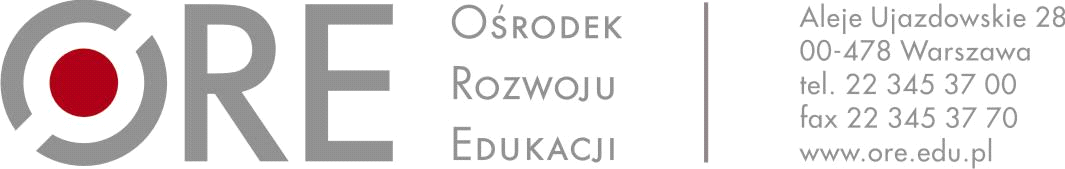 